_____________________________________________________	RELATÓRIO DE RESULTADOS - Produção – Jan à Junho /2014	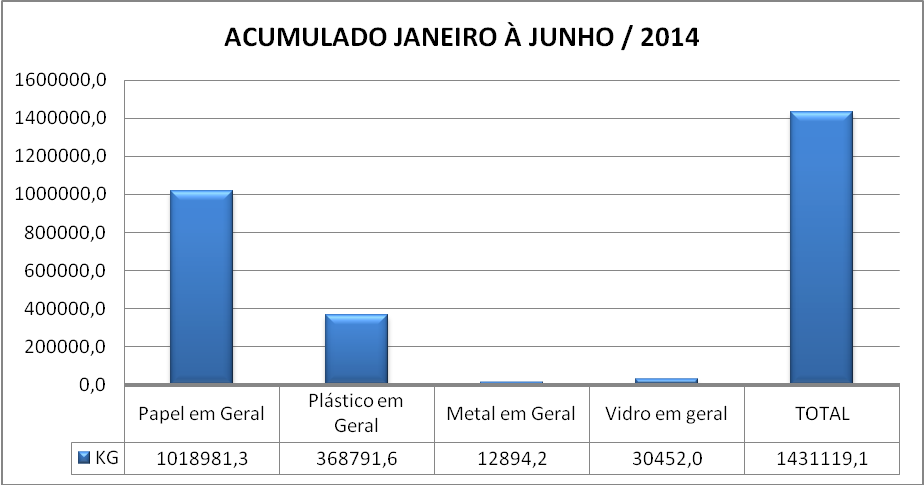 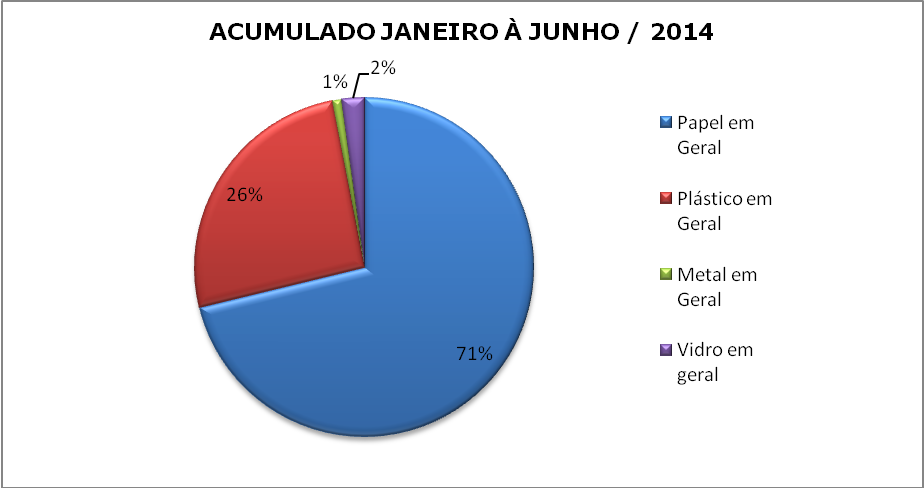 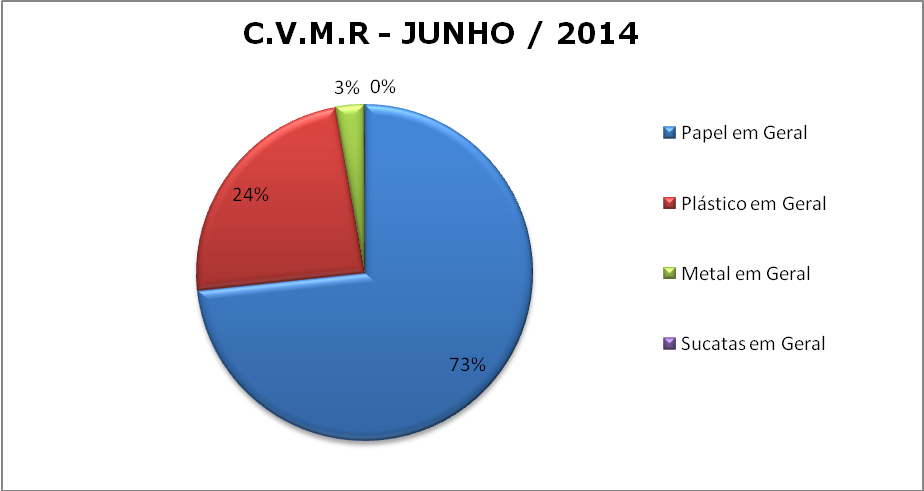 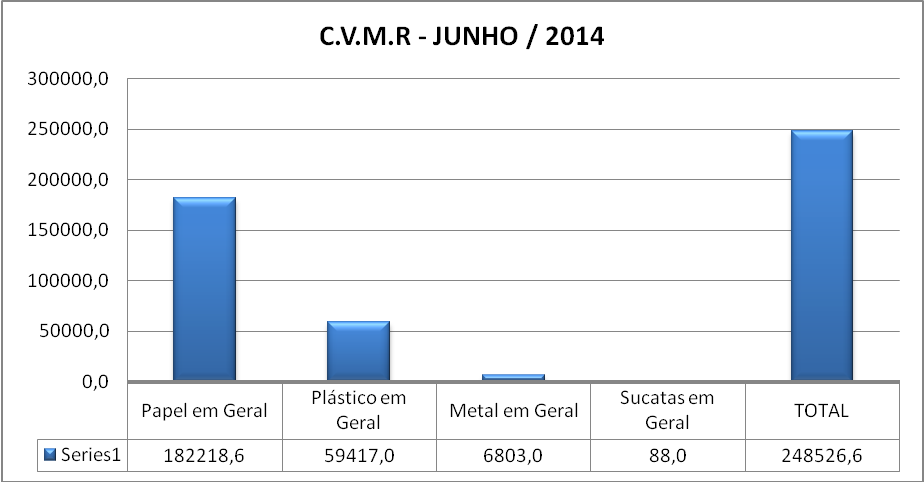 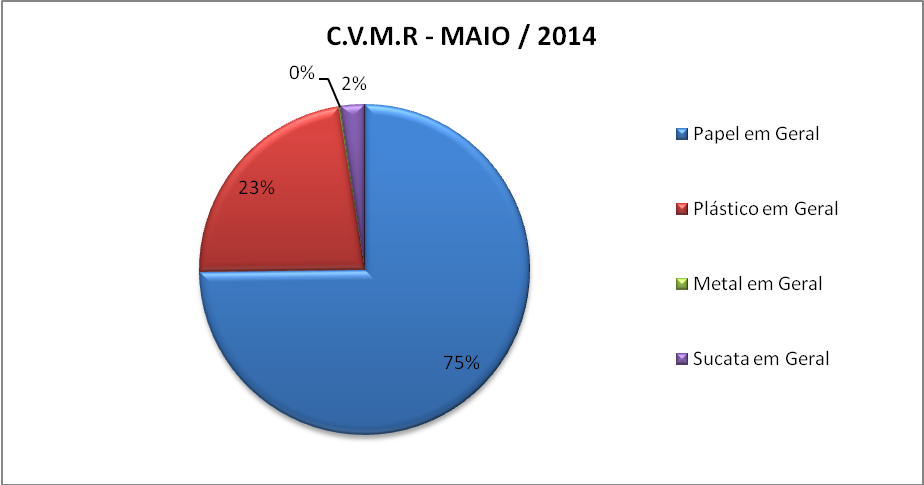 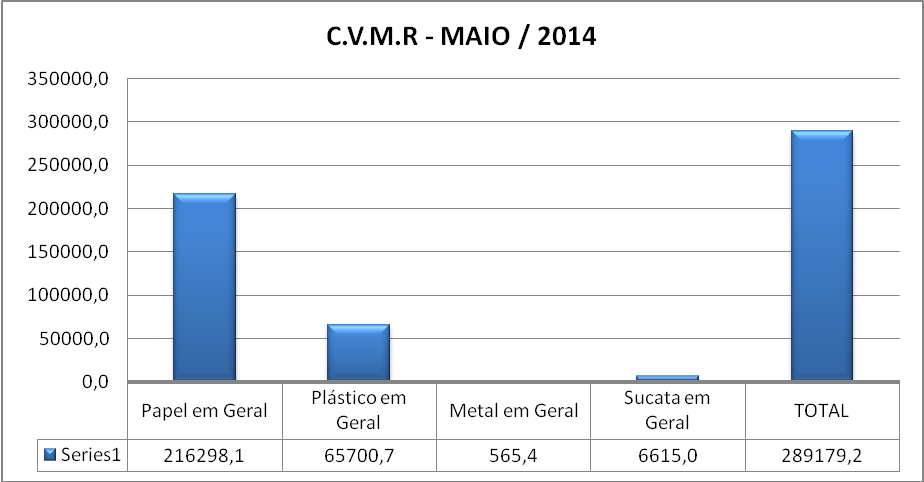 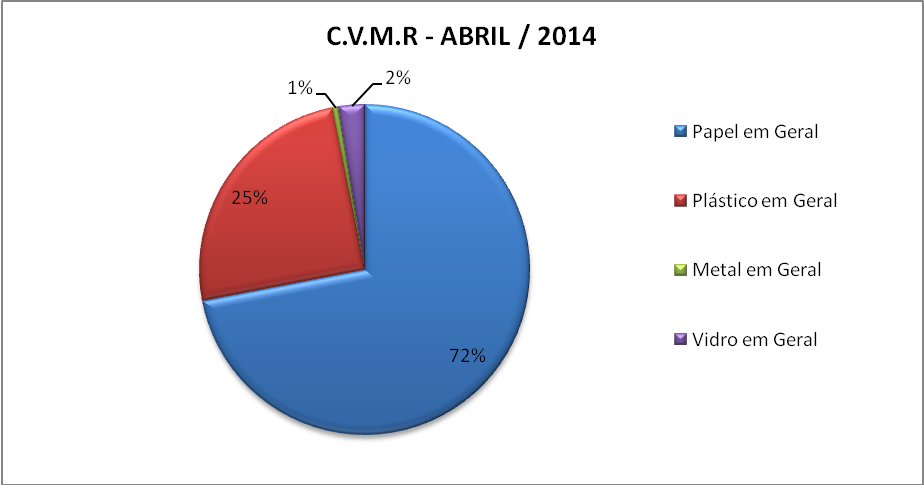 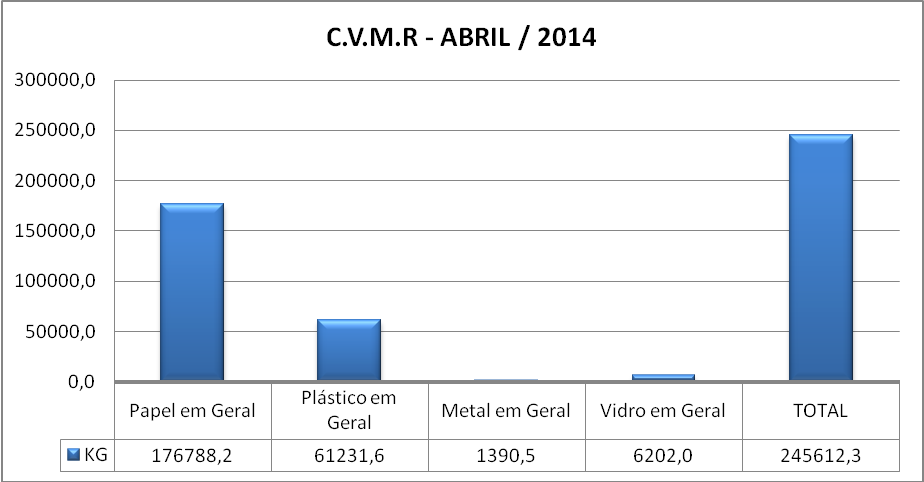 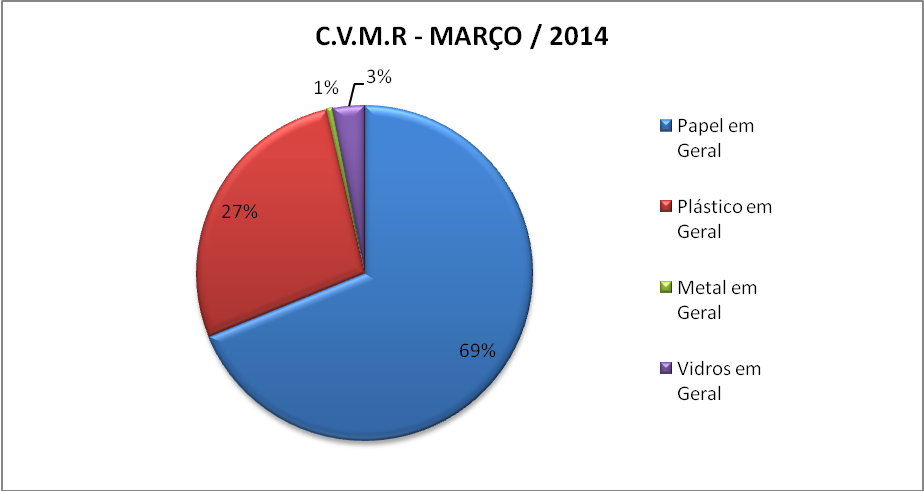 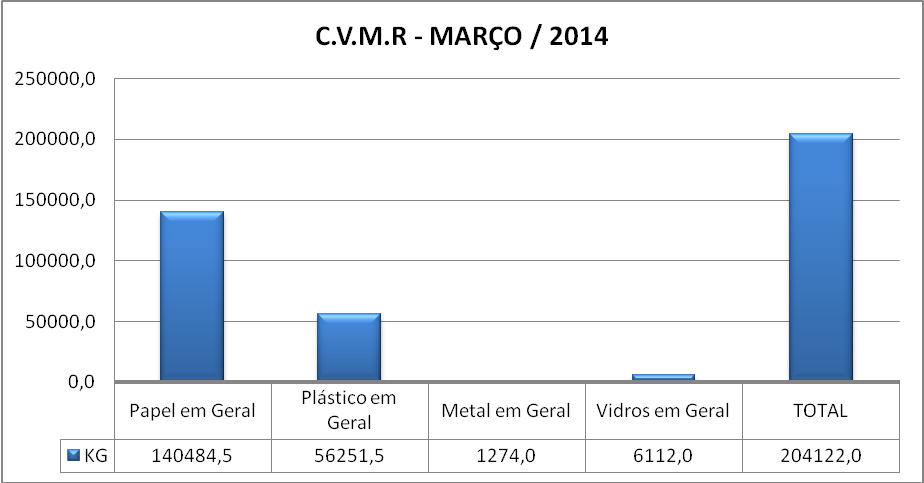 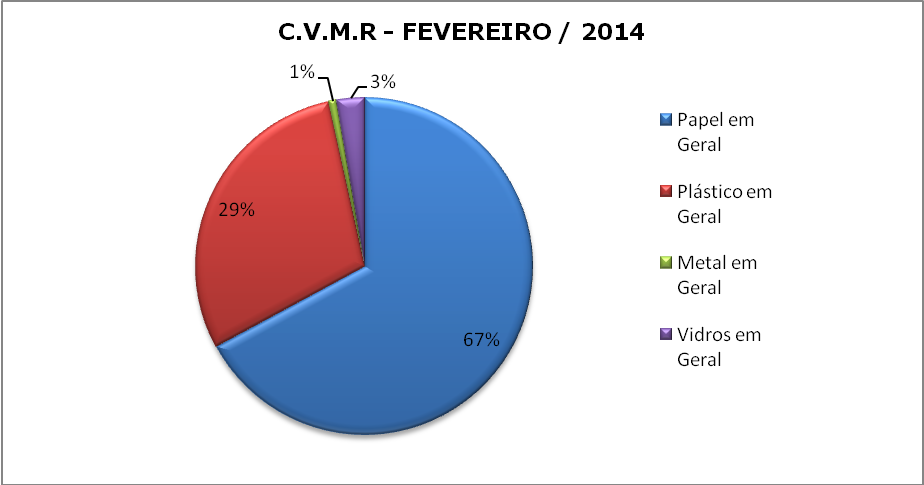 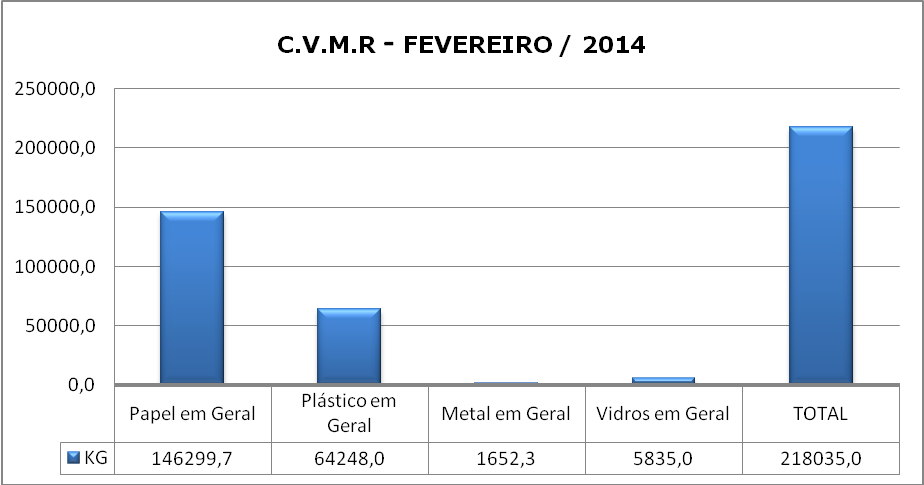 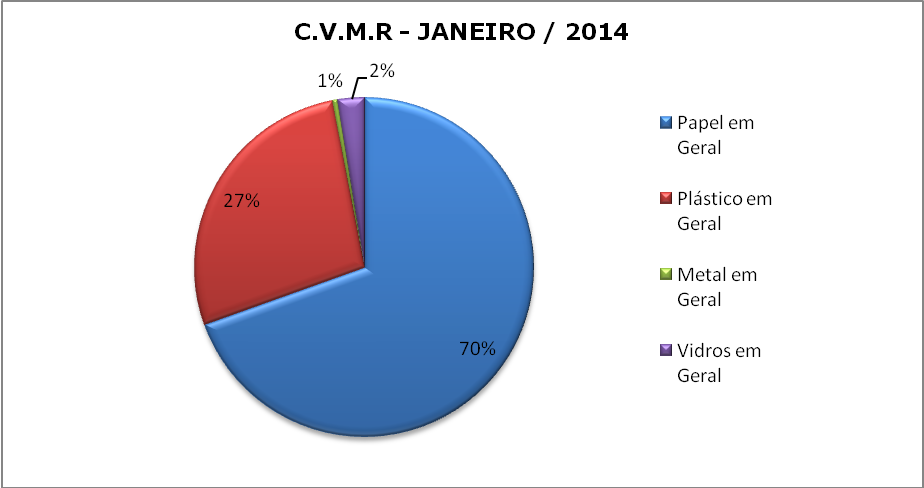 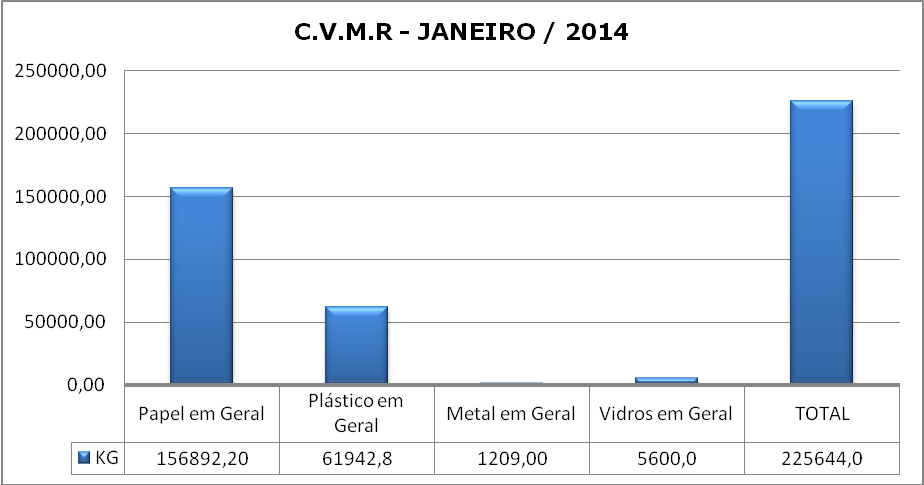 